36η ΠΡΟΣΚΛΗΣΗ ΣΥΓΚΛΗΣΗΣ ΕΠΙΤΡΟΠΗΣ ΠΟΙΟΤΗΤΑΣ ΖΩΗΣΚαλείστε να προσέλθετε σε τακτική συνεδρίαση της Επιτροπής Ποιότητας Ζωής, που θα διεξαχθεί στο Δημαρχειακό Μέγαρο την  05η του μηνός Δεκεμβρίου έτους  2019, ημέρα Πέμπτη και ώρα  13:00 για την συζήτηση και λήψη αποφάσεων στα παρακάτω θέματα της ημερήσιας διάταξης, σύμφωνα με τις σχετικές διατάξεις του άρθρου 75 του Ν.3852/2010 (ΦΕΚ Α' 87) όπως αντικαταστάθηκε με το άρθρο 77 του Ν.4555/2018 (ΦΕΚ 133/19-07-2018 τεύχος Α’) :1. Έγκριση κατασκευής υπερυψωμένων διαβάσεων πεζών για την οδική ασφάλεια γύρω  από σχολικά συγκροτήματα 2. Τοποθέτηση ρυθμιστικών πινακίδων Ρ-55 «Οδός υποχρεωτικής διέλευσης πεζών» σε πάροδο της δημοτικής οδού Σωσάστρου, η οποία είναι χαρακτηρισμένη ως πεζόδρομος3. αίτηση της κ.Δραγούτσου Σοφίας του Αποστόλου υπεύθυνης του καταστήματος DOCA της Ανώνυμης Εταιρείας ΚΟΣΜΟΜΟΔΑ για παραχώρηση κοινόχρηστου χώρου 4. Αίτηση της κ.Κίτου Αλέκας Δ/ντριας του 1ου Ειδικού Δημοτικού Σχολείου Τρικάλων για παραχώρηση κοινόχρηστου χώρου για εκδήλωση προσωρινού χαρακτήρα5. Αίτηση  του γραφείου εκπαίδευσης/ΙΕΚ ΕΚΑΒ του τμήματος προσωπικού & οικογενειακής διαχείρησης του Εθνικού Κέντρου Άμεσης  Βοήθειας(παράρτημα Λάρισας) για παραχώρηση κοινόχρηστου χώρου 6. Αίτηση της Ένωσης Εικαστικών υπέρ Καρκινοπαθών ΛΑΝΑΣΣΑ για παραχώρηση κοινόχρηστου χώρου για εκδήλωση προσωρινού χαρακτήρα 7. Αίτηση του  Προέδρου  του Δ.Σ του Εθελοντικού Οργανισμού  «Χαμόγελο του παιδιού» κ. Κώστα Γιαννόπουλου για παραχώρηση κοινόχρηστου χώρου για εκδήλωση προσωρινού χαρακτήραΠίνακας Αποδεκτών	ΚΟΙΝΟΠΟΙΗΣΗ	ΤΑΚΤΙΚΑ ΜΕΛΗ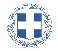 ΕΛΛΗΝΙΚΗ ΔΗΜΟΚΡΑΤΙΑ
ΝΟΜΟΣ ΤΡΙΚΑΛΩΝΔΗΜΟΣ ΤΡΙΚΚΑΙΩΝΓραμματεία Επιτροπής Ποιότητας ΖωήςΤρίκαλα, 29 Νοεμβρίου 2019
Αριθ. Πρωτ. : 43681ΠΡΟΣ :     Τα μέλη της Επιτροπής Ποιότητας Ζωής (Πίνακας Αποδεκτών)(σε περίπτωση κωλύματος παρακαλείσθε να ενημερώσετε τον αναπληρωτή σας).Η Πρόεδρος της Επιτροπής Ποιότητας ΖωήςΒΑΣΙΛΙΚΗ-ΕΛΕΝΗ ΜΗΤΣΙΑΔΗΑΝΤΙΔΗΜΑΡΧΟΣΜητσιάδη Βασιλική-ΕλένηΒαβύλης ΣτέφανοςΨύχος ΚωνσταντίνοςΝτιντής ΠαναγιώτηςΚαταβούτας Γεώργιος-ΚωνσταντίνοςΚωτούλας ΙωάννηςΛάππας ΜιχαήλΠαζαΐτης ΔημήτριοςΚελεπούρης ΓεώργιοςΔήμαρχος & μέλη Εκτελεστικής ΕπιτροπήςΓενικός Γραμματέας κ. Θωμά ΠαπασίκαΜπουκοβάλας Στέφανος  Πρόεδρο της Δημ. Κοιν. Τρικκαίων